SCHOOL OF DIVINITY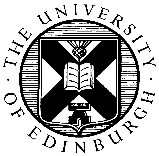 RESEARCH ETHICS COMMITTEELEVEL ONE: SELF-ASSESSMENT FORMThis form applies to all research involving human participants and data relating to them. It must be completed electronically bytaught dissertation or fieldwork students, in conjunction with their supervisor, as soon as the research proposal has been approvedresearch students, in conjunction with their principal supervisor, at the beginning of their projectacademic staff before a funded or unfunded research project commencesFor students, the supervisor is responsible for ensuring that the form has been completed.Please attach your completed Participant Information Sheet.Name: Project title: Student number (if applicable): Degree programme (if applicable): PGR / PGT/ UG (delete)Course (if applicable):Supervisor name (if applicable): E-mail: Funder (if applicable): BENEFITS AND RISKSWhat is the purpose of the research?What personal data will you gather (e.g. religious beliefs, political opinions, moral views, ethnicity, race, sexuality, health, trade union membership)?How will you collect this (e.g. survey, interviews, observation)?Why is collecting this data necessary for the research?Will the research findings be published or publicly presented, and if so, how?PROTECTING PARTICIPANTSCould the research expose any participants to the risk of physical or psychological harm?NO	YES	(delete)Will the research involve under-18s, the ill, people who are vulnerable due to old age or people with special educational needs or a disability?NO	YES	(delete)		If yes to either, full ethics assessment requiredENGAGING PARTICIPANTSConsentWill voluntary consent be obtained?YES	NO 	(delete)This includes•	obtaining individual written consent before personal data is collected, or individual verbal consent if this is not possible•	considering any issues about informed consentInformationWill participants be informed of the purpose and progress of the research?YES	NO 	(delete)WithdrawalWill participants be notified in advance of their right to cease involvement at any time?YES	NO 	(delete)	If no to any of the above, full ethics assessment requiredDATA PROTECTION AND PRIVACYStorageWill contact details and data be stored securely?YES	NO 	(delete)		If no, full ethics assessment requiredThis includes•	password access to computer•	lockable storage for paper copiesProcessingWill the data be processed and presented such that no individuals are identifiable?YES	NO 	(delete)		If no, full ethics assessment requiredThis includes•	anonymising personal data where possible, or if this is not possible, pseudonymising it•	reporting quantitative data at group level rather than individual levelTransferWill raw data be shared with any other person or location outside the University of Edinburgh (e.g. project co-lead at another institution)?NO	YES 	(delete)		If yes, full ethics assessment requiredCONFLICTS OF INTERESTConflicts of InterestDo any conflicts of interest arise?NO	YES    (delete)		If yes, full ethics assessment requiredThese might include:•	financial or personal gain resulting from the research•	employing a relative or close friend as a paid project researcherPREVENTION OF TERRORISMWill your research concern groups or individuals that may be considered terrorist or extremist?NO	YES 	(delete)		If yes, full ethics assessment required.OVERALL ASSESSMENTIs a full ethics assessment required?NO	YES	(delete)If YES, complete a Full Ethics Assessment Form and email it to the Research Ethics Committee administrator (Amanda.Dron@ed.ac.uk).If NO, email a signed copy of this form and, for all research involving human subjects and data relating to them, the completed Participant Information Sheet, to the administrator.DeclarationI/We confirm that I/we have conducted Level One ethics self-assessment for the proposed research project and that no reasonably foreseeable ethical risks have been identified.Signature of student (if applicable):Date: Signature of academic staff member/supervisor:Date: